ПРАВИТЕЛЬСТВО ИРКУТСКОЙ ОБЛАСТИ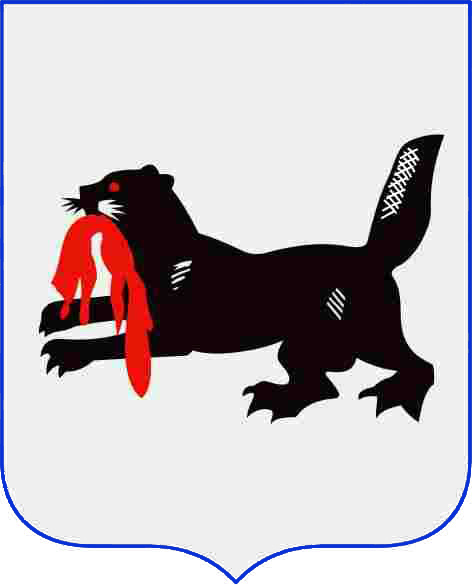 П О С Т А Н О В Л Е Н И Е6 августа 2015 года№ 382-ппИркутскОб утверждении Положения обанкеданныхИркутскойобластиосемьяхинесовершеннолетних, находящихсявсоциальноопасномположенииВ целях создания в Иркутской области единой системы учета семей и несовершеннолетних, находящихся в социально опасном положении, в соответствии с Федеральным законом от 27 июля 2006 года № 149-ФЗ «Об информации, информационных технологиях и о защите информации», Федеральным законом от 24 июня 1999 года № 120-ФЗ «Об основах системы профилактики безнадзорности и правонарушений несовершеннолетних», руководствуясь статьей 67 Устава Иркутской области, Правительство Иркутской областиП О С Т А Н О В Л Я Е Т:1. Утвердить Положение о банке данных Иркутской области о семьях и несовершеннолетних, находящихся в социально опасном положении (прилагается).2. Настоящее постановление вступает в силу через десять календарных дней после его официального опубликования.Исполняющий обязанностиГубернатора Иркутской областиВ.В. ИгнатенкоПОЛОЖЕНИЕ 
О БАНКЕ ДАННЫХ ИРКУТСКОЙ ОБЛАСТИ О СЕМЬЯХ И НЕСОВЕРШЕННОЛЕТНИХ, НАХОДЯЩИХСЯ В СОЦИАЛЬНО ОПАСНОМ ПОЛОЖЕНИИ1. Настоящее Положение разработано в соответствии с Федеральным законом от 24 июня 1999 года № 120-ФЗ «Об основах системы профилактики безнадзорности и правонарушений несовершеннолетних» (далее - Федеральный закон № 120-ФЗ), Федеральным законом от 27 июля 2006 года № 149-ФЗ «Об информации, информационных технологиях и о защите информации» (далее - Федеральный закон № 149-ФЗ) и определяет порядок организации работы по формированию и ведению банка данных Иркутской области о семьях и несовершеннолетних, находящихся в социально опасном положении (далее соответственно – Банк данных, семьи и несовершеннолетние).2. Термины и понятия, используемые в настоящем Положении, применяются в значениях, определенных Федеральным законом № 120-ФЗ.3. Банк данных представляет собой информационную систему, содержащую информацию о семьях и несовершеннолетних. В Банк данных включается следующая информация (далее – сведения о семьях и несовершеннолетних):1) персональные данные о несовершеннолетнем и членах его семьи, в том числе:фамилия, имя и отчество (если имеется) несовершеннолетнего и членов его семьи;степень родства членов его семьи;дата рождения несовершеннолетнего и членов его семьи;место рождения несовершеннолетнего и членов его семьи;адрес регистрации и фактического проживания несовершеннолетнего и членов его семьи;серия, номер, дата выдачи документа, удостоверяющего личность несовершеннолетнего и членов его семьи (паспорт, свидетельство о рождении) (при наличии);наличие инвалидности несовершеннолетнего и (или) членов его семьи;место работы (учебы) несовершеннолетнего и членов его семьи;2) сведения об основаниях принятия решения о постановке семьи и несовершеннолетнего на учет в Банк данных, а также решения о снятии семьи и несовершеннолетнего с учета Банка данных (далее соответственно – решение о постановке на учет, решение о снятии с учета).3) наименование органа или учреждения, осуществляющего индивидуальную профилактическую работу в отношении семьи и несовершеннолетнего. 4. Целью формирования Банка данных является создание в Иркутской области единой системы учета семей и несовершеннолетних.5. Формирование и ведение Банка данных осуществляется министерством социального развития, опеки и попечительства Иркутской области (далее – министерство) в электронном виде с соблюдением требований, установленных Федеральным законом от 
27 июля 2006 года № 152-ФЗ «О персональных данных» (далее – Федеральный закон № 152-ФЗ).6. Формирование и ведение Банка данных включает в себя следующие процедуры:1) включение сведений о семьях и несовершеннолетних в Банк данных;2) внесение изменений в сведения о семьях и несовершеннолетних включенных в Банк данных;3) исключение сведений о семьях и несовершеннолетних из Банка данных.7. Формирование и ведение Банка данных осуществляется на основании решений о постановке на учет, решений о снятии с учета, принимаемых районными (городскими), районными в городах комиссиями по делам несовершеннолетних и защите их прав, а также информации, представляемой органом (учреждением) системы профилактики безнадзорности и правонарушений несовершеннолетних, ответственным за работу с конкретной семьей и несовершеннолетним, в порядке, установленном пунктом 8 настоящего Положения (далее соответственно – районные (городские) комиссии, ответственный субъект системы профилактики).8. Решения о постановке на учет и решения о снятии с учета принимаются на заседаниях районных (городских) комиссий.При рассмотрении на заседании районной (городской) комиссии вопроса о постановке семьи и несовершеннолетнего на учет в Банк данных или снятии с учета из Банка данных заслушивается информация субъектов системы профилактики, учитывается мнение несовершеннолетнего, его родителей (законных представителей), изучаются и анализируются имеющиеся документы.Решения о постановке на учет, решения о снятии с учета принимаются большинством голосов присутствующих на заседании членов районной (городской) комиссии. Решением о постановке на учет определяется ответственный субъект системы профилактики и дата проведения заседания районной (городской) комиссии по повторному рассмотрению вопроса о результатах проведения индивидуальной профилактической работы с семьей и несовершеннолетним, включенными в Банк данных, но не позднее 6 месяцев с даты постановки семьи и несовершеннолетнего на учет в Банк данных.9. При принятии решения о постановке на учет районные (городские) комиссии учитывают информацию:1) о неисполнении родителями (законными представителями) обязанностей по воспитанию и содержанию несовершеннолетнего;2) о совершении несовершеннолетним правонарушения и (или) преступления; 3) о жестоком обращении с несовершеннолетним со стороны родителей (законных представителей);4) об употреблении несовершеннолетним и (или) его родителями (законными представителями) наркотических средств или психотропных веществ без назначения врача, одурманивающих веществ, алкогольной и спиртосодержащей продукции, пива и напитков, изготавливаемых на его основе;5) об употреблении родителями (законными представителями) наркотических средств или психотропных веществ без назначения врача, одурманивающих веществ, алкогольной и спиртосодержащей продукции, пива и напитков, изготавливаемых на его основе;6) о совершении родителями (законными представителями) преступления против личности несовершеннолетнего и (или) иных членов семьи;7) о наличии у родителей (законных представителей) хронических заболеваний в тяжелой форме или психического расстройства;8) о безнадзорности, беспризорности несовершеннолетних.10. При принятии решения о снятии с учета районные (городские) комиссии учитывают информацию:1) о достижении совершеннолетия или приобретение дееспособности в полном объеме в возрасте до 18 лет;2) о смерти несовершеннолетнего и (или) родителей (законных представителей) либо признание его (их) в установленном порядке умершим (умершими) или безвестно отсутствующим (отсутствующими);3) об улучшении положения в семье (утрачены основания, учтенные при принятии решения о постановке на учет, предусмотренные  подпунктами 1, 3-5, 8 пункта 9 настоящего Положения);4) о переезде семьи за пределы территории Иркутской области на постоянное место жительства;5) о лишении родителей в установленном порядке родительских прав.11. Для включения сведений о семьях и несовершеннолетних в Банк данных районная (городская) комиссия направляет решение о постановке на учет в государственное учреждение социального обслуживания Иркутской области, уполномоченное правовым актом министерства (далее – учреждение), в соответствии с обслуживаемой учреждением территорией, – не позднее 7 рабочих дней со дня принятия данного решения.12. Включение сведений о семьях и несовершеннолетних в Банк данных осуществляется учреждением – не позднее 3 рабочих дней со дня поступления от районной (городской) комиссии решения о постановке на учет.13. В случае изменения сведений о семьях и несовершеннолетних ответственный субъект системы профилактики представляет в учреждение информацию об изменении сведений о семьях и несовершеннолетних – не позднее 7 рабочих дней с момента изменения сведений о семьях и несовершеннолетних, включенных в Банк данных.14. Внесение изменений в сведения о семьях и несовершеннолетних в Банк данных осуществляется учреждением – не позднее 3 рабочих дней со дня поступления от ответственного субъекта системы профилактики информации об изменении сведений о семьях и несовершеннолетних.15. Для исключения сведений о семьях и несовершеннолетних из Банка данных районная (городская) комиссия направляет в учреждение решение о снятии с учета – не позднее 7 рабочих дней со дня принятия соответствующего решения. 16. Исключение сведений о семьях и несовершеннолетних из Банка данных осуществляется учреждением – не позднее 3 рабочих дней со дня поступления от районной (городской) комиссии решения о снятии с учета.17. Учреждения ежеквартально, не позднее 5 числа месяца, следующего за отчетным кварталом, направляют в министерство информацию о семьях и несовершеннолетних, состоящих на учете в Банке данных, по форме согласно приложению к настоящему Положению.18. Министерство ежеквартально, не позднее 10 числа месяца, следующего за отчетным кварталом, на основании информации, представляемой учреждениями в соответствии с пунктом 17 настоящего Положения, формирует сводную аналитическую информацию о семьях и несовершеннолетних, состоящих на учете в Банке данных.19. Информация, содержащаяся в Банке данных, используется министерством, учреждениями и иными органами и учреждениями системы профилактики безнадзорности и правонарушений несовершеннолетних, осуществляющими деятельность на территории Иркутской области для реализации задач и функций в установленных сферах деятельности. 20. Министерством и учреждениями информация, содержащаяся в Банке данных, направляется органам и учреждениям системы профилактики безнадзорности и правонарушений несовершеннолетних, осуществляющим деятельность на территории Иркутской области, и иным органам государственной власти по запросу данных органов и учреждений в течение 10 рабочих дней со дня поступления соответствующего запроса с соблюдением требований, установленных Федеральным законом № 149-ФЗ и Федеральным законом № 152-ФЗ.Исполняющая обязанности заместителя Председателя Правительства Иркутской областиВ.Ф. ВобликоваФорма направления информации о семьях и несовершеннолетних,находящихся в социально опасном положенииНазвание района, города Иркутской области ________________________________Название государственного учреждения социального обслуживания Иркутской области_______________________________________________За отчетный период с ________________по ____________________20___г.«_____»__________________20____г.УТВЕРЖДЕНОпостановлением Правительства Иркутской областиот 6 августа 2015 года № 382-ппПриложение кПоложению о банке данных Иркутской области о семьях и несовершеннолетних, находящихся в социально опасном положении№Наименование показателяЗа отчетный периодПо состоянию на конец отчетного периода12341.Число семей, состоящих на учете в Банке данныхвсего:в них детей:2.Категории семей, состоящих на учете в Банке данных:в них детей:-приемныев них детей:-опекунскиев них детей:-многодетныев них детей:-семьи с детьми-инвалидамив них детей:-семьи матерей-одиночекс незарегистрированным бракомв них детей:-семьи, оставшиеся с одной матерьюв них детей:-семьи, оставшиеся с одним отцомв них детей:-семьи, живущие без родного отцав них детей:-семьи с неработающим родителемв них детей:-семьи, где один из родителей находится в учреждении исполнения наказанияв них детей:-семьи мигрантов, беженцев и вынужденных переселенцевв них детей:-семьи, имеющие безнадзорных детейв них детей:3.Поставлено на учет в органах социальной защиты населения и учреждениях социального обслуживания семей, находящихся в социально опасном положениивсего семей:-в данных семьях человек:-в данных семьях детей:4.Снято с учета семей, находящихся в социально опасном положении:всего:из них в связи с улучшением положения в семьях:5.Выявлено семей, находящихся в социально опасном положении:-всего:в них детей:-семей, где родители не занимаются воспитанием и содержанием детейв них детей:-семей, где ребенок совершил правонарушение или преступлениев них детей:-семей, где жестоко обращаются с детьмив них детей:-семей, где родители употребляют ПАВ или страдают алкоголизмомв них детей:-семей, где дети употребляют ПАВ или страдают алкоголизмомв них детей:-семей, где один из родителей совершил преступление против личности ребенка или других членовв них детей:-семей, где родители страдают хроническими заболеваниями в тяжелой степени или есть психические расстройствав них детей:-семьи, где есть беспризорные детив них детей:6.Оказана социальная помощь семьям, находящимся в социально опасном положении:всего семей:7.Кем оказана помощь:-органами социальной защиты населения-учреждениями социального обслуживания семьи и детей8.В каком виде оказана помощь:-консультационная помощь (количество семей)-в денежном выражении(количество семей)-в натуральном выражении(количество семей)______________________________(должность специалиста,ответственного за формирование Банка данных)_________________(подпись)__________________________ (Ф.И.О.)